澎湖縣智慧島嶼推動策略先期規劃計畫
「產官學論壇暨成果發表會」招商企劃書活動介紹 為展示澎湖縣智慧島嶼推動策略先期規劃計畫內容，擴大民間組織與產、官、學界之參與， 讓更多人關注澎湖智慧島嶼未來發展與展望，共同參與邁向「運用智慧科技，創造澎湖起飛的動力，發展宜居生活、永續生態、多元生產的海洋人文幸福島嶼」 的澎湖縣智慧島嶼共有願景，智慧城市規劃團隊承澎湖縣政府委託將於 105 年 7 月 9 日(六)假澎湖科技大樓海科大樓北棟國際會議廳舉辦 「宜居宜遊， 幸福澎湖智慧島．產官學論壇暨成果發表會」。本活動規劃為產官學論壇暨成果發表會：上午為安排開幕儀式，邀請長官及貴賓致詞並發表智慧島成果-簽訂MOU， 藉由茶敘交流，下午安排從「澎湖智慧島嶼推動」 跨產、 官、 學不同領域及觀點切 入探討之專題演講，並安排主題座談，進行與民眾意見(非營利組 織、 學校團體)交流及 Q&A，並以新知講座分享智慧科技及體驗廠商攤位。展覽資訊 主辦單位：澎湖縣政府日期：105年7月9日(六)時間：上午9時至下午5時。地點：澎科大學海科大樓北棟 (澎湖縣馬公市六合路300號)參觀方式：免費入場預計參與人數：約100人產官學論壇暨成果展議程表備註：所有講員均在邀約中，最後的講員及講題可能會因需要變更。招商規劃 招商對象產業：智慧旅遊、智慧交通、智慧商圈、VR互動體驗。參展費用：免費攤位說明：以開放式形象攤位規劃，每攤配有桌子1張、椅子2張（依實際展場規劃為主），電源為110V。(展場平面圖如附件一）。各攤位已提供基本照明，如有特殊需求，請於報名表提出申請。倘參展廠商對攤位設施有額外需求，項目及收費標準日後將另訂之並自付相關費用。場佈時間：105年7月8日(五)13:30~17:30報名日期：即日起起至105年6月24日止
（請盡早報名以免向隅，凡報名之廠商將會另行通知）報名方式：有意參展之廠商請於104年6月24日前回傳報名資料，完成報名。廠商報名表編號（由主辦單位填寫）：         報名日期：     年     月     日主辦單位 澎湖縣政府對參展廠商核定有最終決定權。注意事項：攤位數量有限，敬請於105年6月24日(五)前回傳，俾利安排場地。聯絡人：電話02-23672179#3104傳真02-2362-8974李小姐附件一、活動場地相關資訊澎湖科技大學位置圖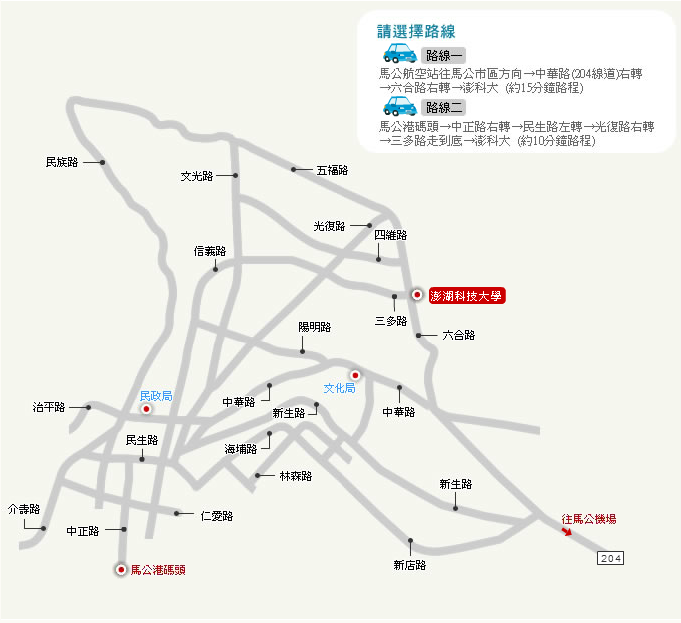 澎湖科技大學海洋科技大樓北棟位置圖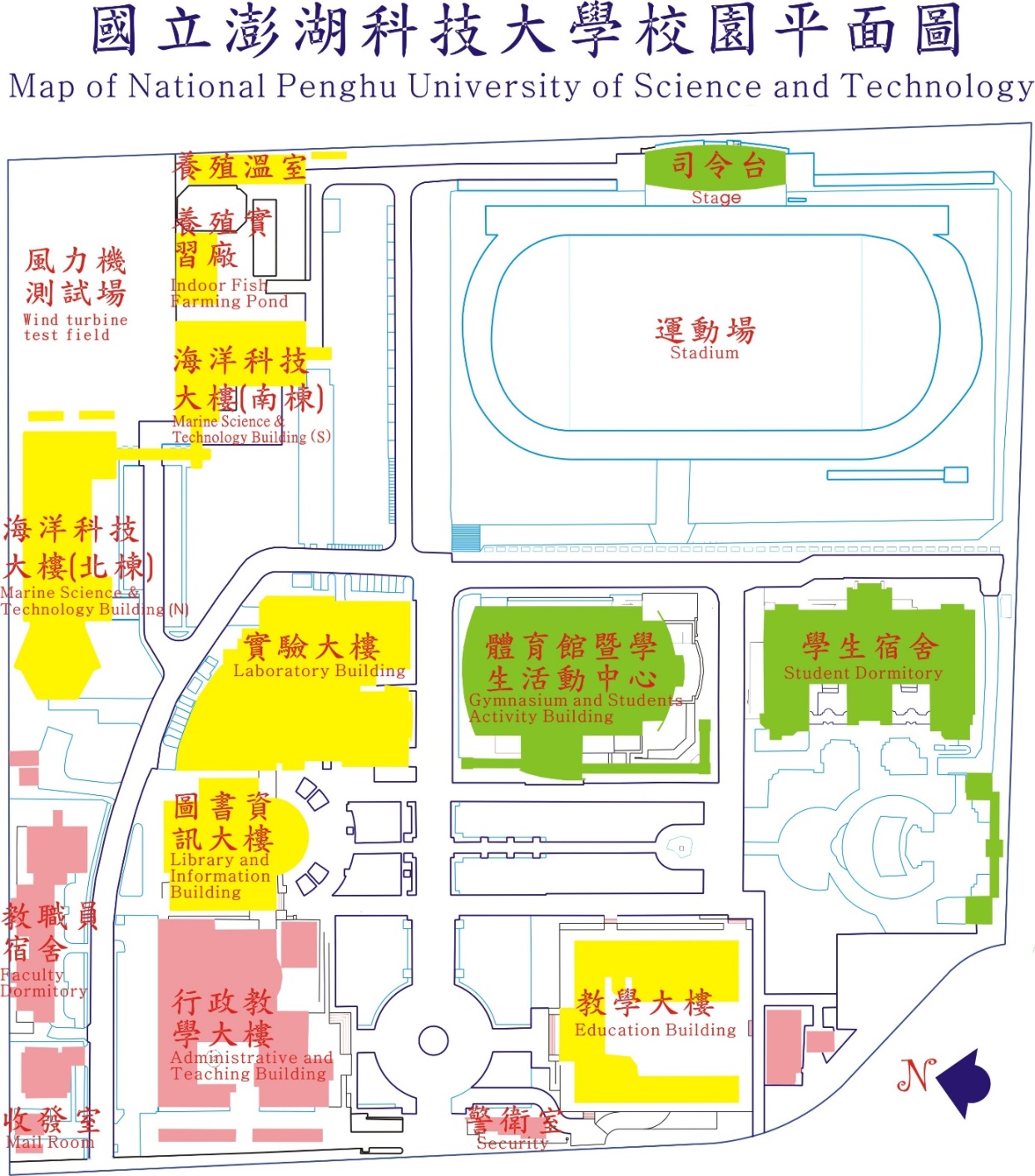 海科大樓北棟平面圖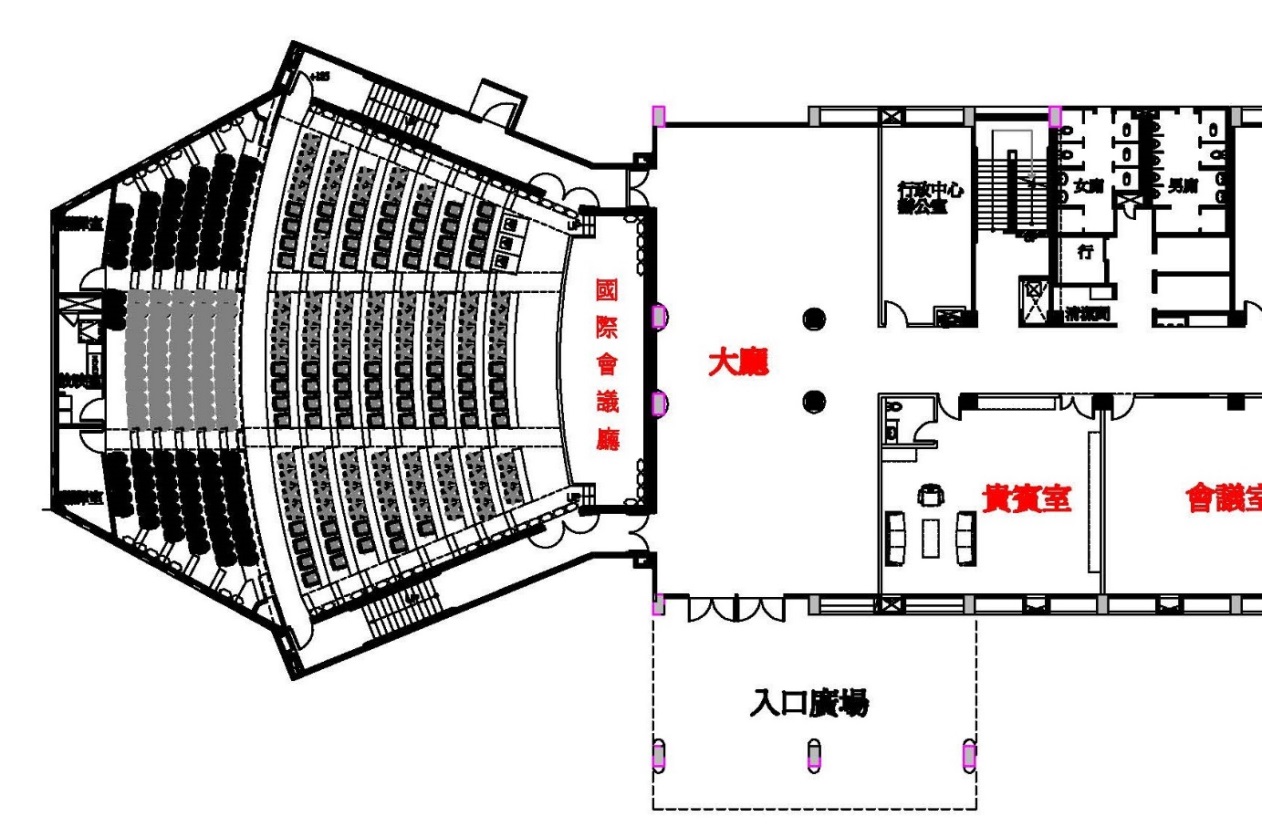 備註：活動場地規劃於「國際會議廳」空間
展場規劃於「大廳」空間時間議程議程備註備註08:30-09:00報到報到報到報到09:00-09:15開幕式/貴賓介紹及致詞開幕式/貴賓介紹及致詞開幕式/貴賓介紹及致詞開幕式/貴賓介紹及致詞09:15-09:30「澎湖縣智慧島嶼推動策略先期規劃計畫」成果簡報「澎湖縣智慧島嶼推動策略先期規劃計畫」成果簡報焦國安教授/計畫主持人焦國安教授/計畫主持人09:30-09:50智慧島嶼聯盟 & 簽訂MOU & 合影智慧島嶼聯盟 & 簽訂MOU & 合影智慧島嶼聯盟 & 簽訂MOU & 合影智慧島嶼聯盟 & 簽訂MOU & 合影09:50-10:00茶敘茶敘茶敘茶敘10:00-11:00世界島嶼對談美國馬里亞納群島/塞班島.天寧島.羅塔島法國智慧島嶼代表/西班牙智慧島嶼代表/ El Hierro 耶羅島德國智慧島嶼代表/美國馬里亞納群島/塞班島.天寧島.羅塔島法國智慧島嶼代表/西班牙智慧島嶼代表/ El Hierro 耶羅島德國智慧島嶼代表/澎湖智慧島成果展並設有廠商攤位供民眾體驗11:10-12:00島嶼與城市對談李維斌/台北市政府資訊局 局長
(台北市智慧城市之發展經驗)林春吟/新北市政府資訊中心 主任
(新北市智慧城市推動經驗)劉坤億/桃園市政府研考會 主委
(桃園智慧城市與澎湖智慧島之合作契機)余明勳/台東縣政府國際發展及計畫處 處長(國際智慧城市推動與規劃)李維斌/台北市政府資訊局 局長
(台北市智慧城市之發展經驗)林春吟/新北市政府資訊中心 主任
(新北市智慧城市推動經驗)劉坤億/桃園市政府研考會 主委
(桃園智慧城市與澎湖智慧島之合作契機)余明勳/台東縣政府國際發展及計畫處 處長(國際智慧城市推動與規劃)澎湖智慧島成果展並設有廠商攤位供民眾體驗12:00～13:30午餐午餐午餐澎湖智慧島成果展並設有廠商攤位供民眾體驗13:30-15:00澎湖智慧交通運輸
與旅遊服務專家座談張學孔/先進公共運輸研究中心主任
 (澎湖智慧綠色運輸之前瞻)熊正一/台南應用科技大學管理學院院長
 (智慧商圈在澎湖的應用)原友蘭/景文科技大學旅遊管理系專任副教授   (澎湖智慧旅遊前瞻)專家座談張學孔/先進公共運輸研究中心主任
 (澎湖智慧綠色運輸之前瞻)熊正一/台南應用科技大學管理學院院長
 (智慧商圈在澎湖的應用)原友蘭/景文科技大學旅遊管理系專任副教授   (澎湖智慧旅遊前瞻)澎湖智慧島成果展並設有廠商攤位供民眾體驗中場休息中場休息中場休息中場休息澎湖智慧島成果展並設有廠商攤位供民眾體驗15:10-17:00新知講座： 講員邀請中/智慧城市最新趨勢介紹離島網購電商與智慧物流智慧科技應用與離島青年創業新知講座： 講員邀請中/智慧城市最新趨勢介紹離島網購電商與智慧物流智慧科技應用與離島青年創業新知講座： 講員邀請中/智慧城市最新趨勢介紹離島網購電商與智慧物流智慧科技應用與離島青年創業澎湖智慧島成果展並設有廠商攤位供民眾體驗公司/機構中文名稱：公司/機構中文名稱：公司/機構中文名稱：公司/機構中文名稱：公司/機構中文名稱：公司/機構性質：公司/機構性質：公司/機構性質：公司/機構性質：公司/機構性質：公司地址：公司地址：公司地址：公司地址：公司地址：公司電話：公司電話：公司電話：公司傳真：公司傳真：公司網址：公司網址：公司網址：公司Email：公司Email：負責人：負責人：職稱：職稱：職稱：聯絡人：聯絡人：職稱：職稱：手機：聯絡人Eamil：電話：通訊地址：通訊地址：通訊地址：通訊地址：通訊地址：承租攤位數量：承租攤位數量：承租攤位數量：承租攤位數量：承租攤位數量：其他需求申請：(無則免填)其他需求申請：(無則免填)其他需求申請：(無則免填)其他需求申請：(無則免填)其他需求申請：(無則免填)